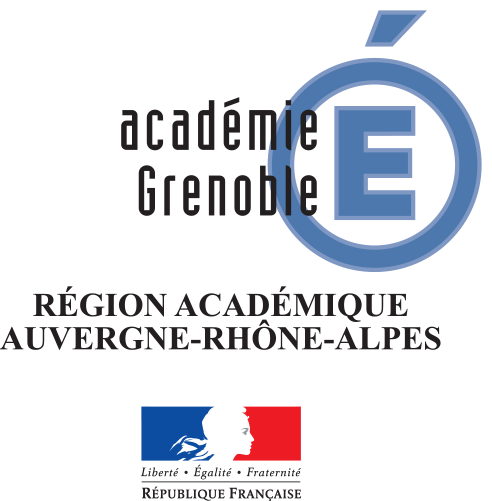 ATTESTATION DE FORMATION A LA CONDUITE EN SÉCURITÉ DES CHARIOTS AUTOMOTEURS DE MANUTENTION À CONDUCTEUR PORTÉ CATEGORIE 1A - 3 - 5FORMATIONLe(s) formateur(s), certifie(nt) que M …………………………………………………….. n’a pas suivi - a suivi - (1)  de manière assidue la formation à l’utilisation en sécurité des chariots automoteurs de manutention à conducteur porté.   (1) Barrer la cellule inutile ATTESTATION DE FORMATION ET D’EVALUATION A LA CONDUITE EN SÉCURITÉDES CHARIOTS AUTOMOTEURS DEMANUTENTION À CONDUCTEUR PORTÉ CATEGORIE 1A - 3 - 5Remarque : Cette attestation dispense du CACES correspondant durant cinq ans à compter de la date d’obtention du diplôme.FORMATIONLe(s) formateur(s), certifie(nt) que M …………………………………………………….. n’a pas suivi - a suivi - (1)  de manière assidue la formation à l’utilisation en sécurité des chariots automoteurs de manutention à conducteur porté.   (1) Barrer la cellule inutileEVALUATIONLes évaluateurs, après avoir vérifié les connaissances théoriques et pratiques, certifient que M ……………………………………………… a subi les tests théoriques et pratiques, pour l'utilisation en sécurité des chariots automoteurs de manutention à conducteur porté.(2)  cf. Recommandation R489 de la CNAMTS http://www.inrs.fr/htm/caces_certificat_aptitude_la_conduite_en_securite.htmlDIPLÔME – CAP OOL ou CAP VMPREA ou BACCALAUREAT PROFESSIONNEL LOGISTIQUE DIPLÔME – CAP OOL ou CAP VMPREA ou BACCALAUREAT PROFESSIONNEL LOGISTIQUE DIPLÔME – CAP OOL ou CAP VMPREA ou BACCALAUREAT PROFESSIONNEL LOGISTIQUE L'élève, l’apprenti ou le stagiaireL’établissement de formation à la théorieL’établissement de formation à la conduiteNom : Prénom : Date de naissance : Nom AdresseTéléphoneMail Nom AdresseTéléphoneMailFormationsSuivi de manière assidue (1)Suivi de manière assidue (1)Nom et Visa du ou des formateur(s)FormationsOuiNonNom et Visa du ou des formateur(s)Formation théoriqueOuiNonFormation pratique chariot catégorie 1AOuiNonFormation pratique chariot catégorie 3OuiNonFormation pratique chariot catégorie 5OuiNonCachet de l’établissement de formationDate :Nom et visa du chef d'établissementDIPLÔME – CAP OOL ou CAP VMPREA ou BACCALAUREAT PROFESSIONNEL LOGISTIQUE  DIPLÔME – CAP OOL ou CAP VMPREA ou BACCALAUREAT PROFESSIONNEL LOGISTIQUE  DIPLÔME – CAP OOL ou CAP VMPREA ou BACCALAUREAT PROFESSIONNEL LOGISTIQUE  L'élève, l’apprenti ou le stagiaireL’établissement de formation à la théorieL’établissement de formation à la conduiteNom : Prénom : Date de naissance : Nom AdresseTéléphoneMail Nom AdresseTéléphoneMailFormationsSuivi de manière assidue (1)Suivi de manière assidue (1)Nom et Visa du ou des formateur(s)FormationsOuiNonNom et Visa du ou des formateur(s)Formation théoriqueOuiNonFormation pratique chariot catégorie 1AOuiNonFormation pratique chariot catégorie 3OuiNonFormation pratique chariot catégorie 5OuiNonTestsTestsRésultats (Validé ou non validé)    Nom et Visas des évaluateursDates d’évaluationCatégories (2)Résultats (Validé ou non validé)    Nom et Visas des évaluateursTest théoriquePratique catégorie 1APratique catégorie 3Pratique catégorie 5Cachet de l’établissement d’évaluation   Date de délibération du jury Nom et visa du chef d'établissement du centre d’examen 